What we might see at….. 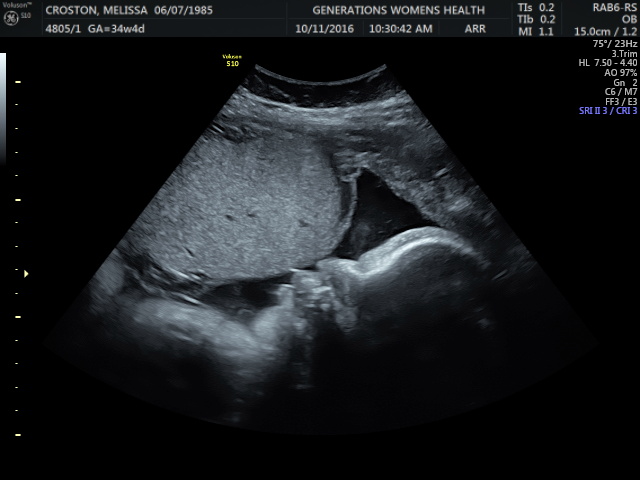 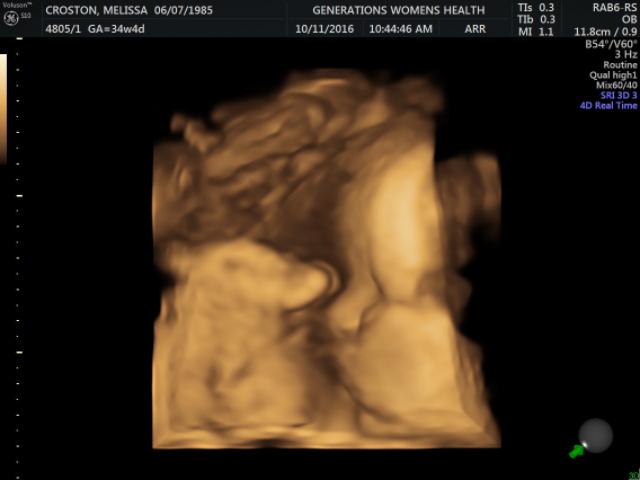 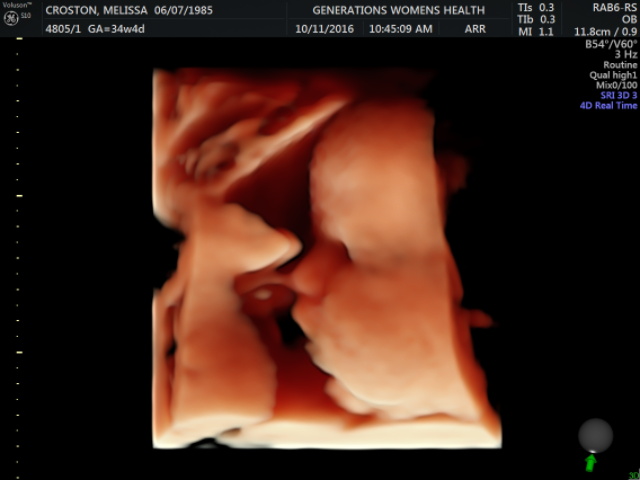 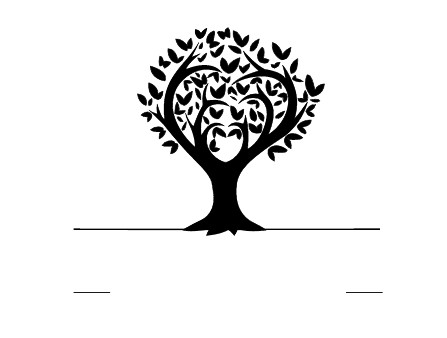 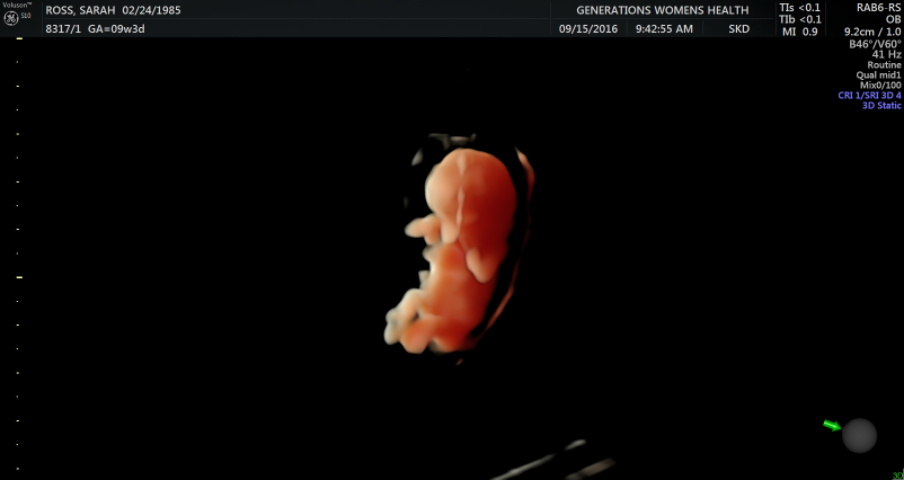 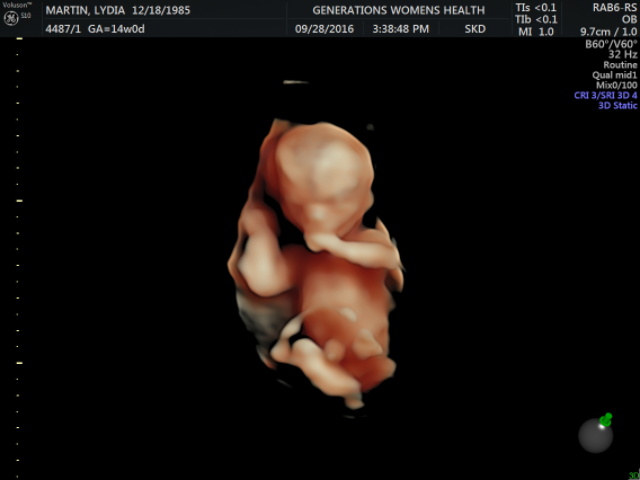 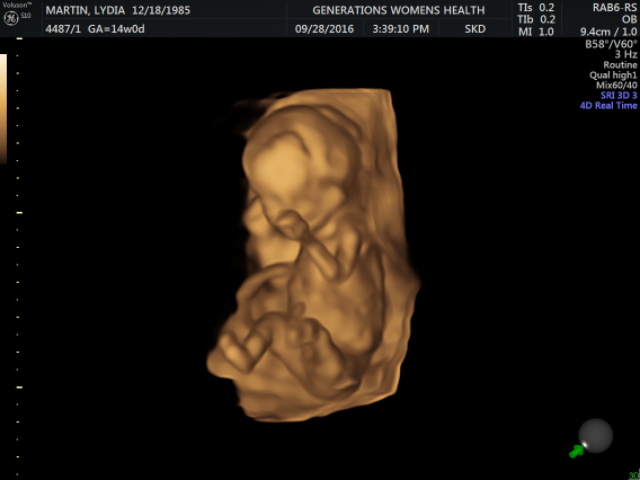 9 weeks 3D image	      14 weeks 3D Image	       14 weeks 3D Image   with HD Live	           with HD Live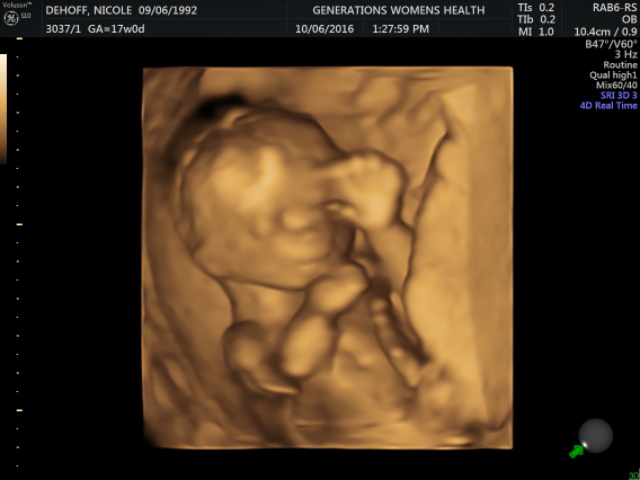 17 weeks 3D image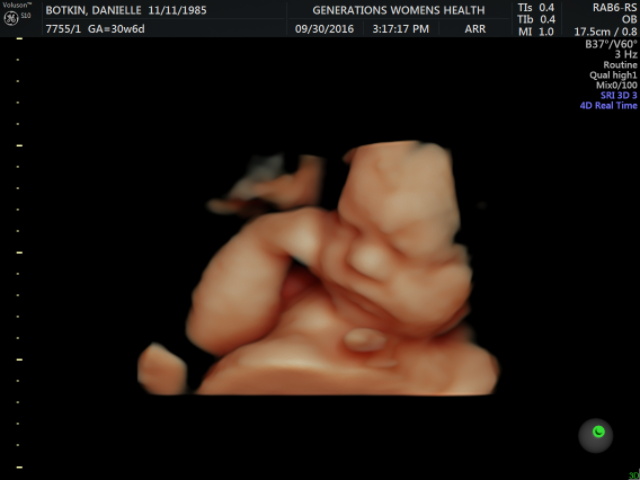  30 weeks 3D Image with HD Live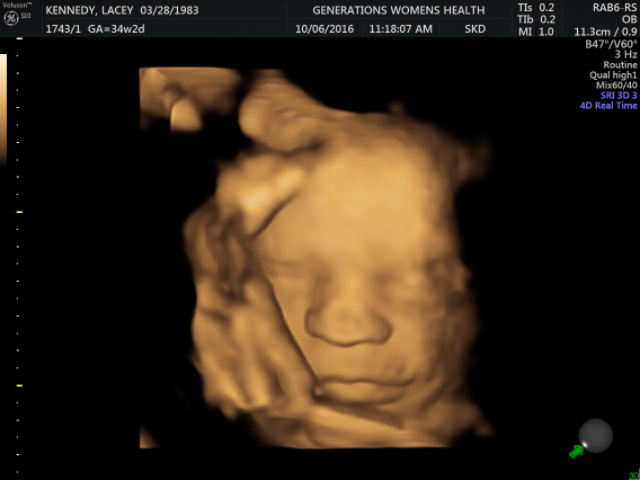  34 weeks 3D Image 	        35 weeks 3D Image      with HD LivePricingThese are single visit sessions at particular time frames during your pregnancy. *Each additional baby (i.e. twins) is a $20.00 additional charge per Single Session. 3D/4D OB Ultrasound GuidelinesFees for 3D/4D ultrasounds are due at the time of scheduling the session. In the unfortunate event of pregnancy loss, early delivery, or if cancelling at least 48 hours prior to a single imaging session will result in a full refund.If you fail to cancel an appointment at least 48 hours prior to an imaging session for a reason outside of pregnancy loss or early delivery, there will be no refunds. Failure to arrive on time or keep your appointment wastes valuable time for other patients and will result in your visit being cancelled without a refund.  There will be a $25.00 fee to reschedule that visit if you desire. No representations or guarantees have been made concerning the quality of image that may be produced by the 3D/4D ultrasound in your particular case. Thus, we will look one additional time at no additional cost if the technician is not satisfied with the images. This is considered a novelty ultrasound and the images are not reviewed by a radiologist or obstetrician. They are not able to be used for diagnostic purposes. PackageWeeks of GestationSession LengthListen to HeartbeatGender DeterminationEmail with all Images and Movie ClipsHD LiveColor PhotoPrice*First Glance7-1210 minutesxXx$100.00Look at Me16+10-15 minutesXXXXx$100.00Watch Me Grow26-3215 minutesXXXXX$100.00